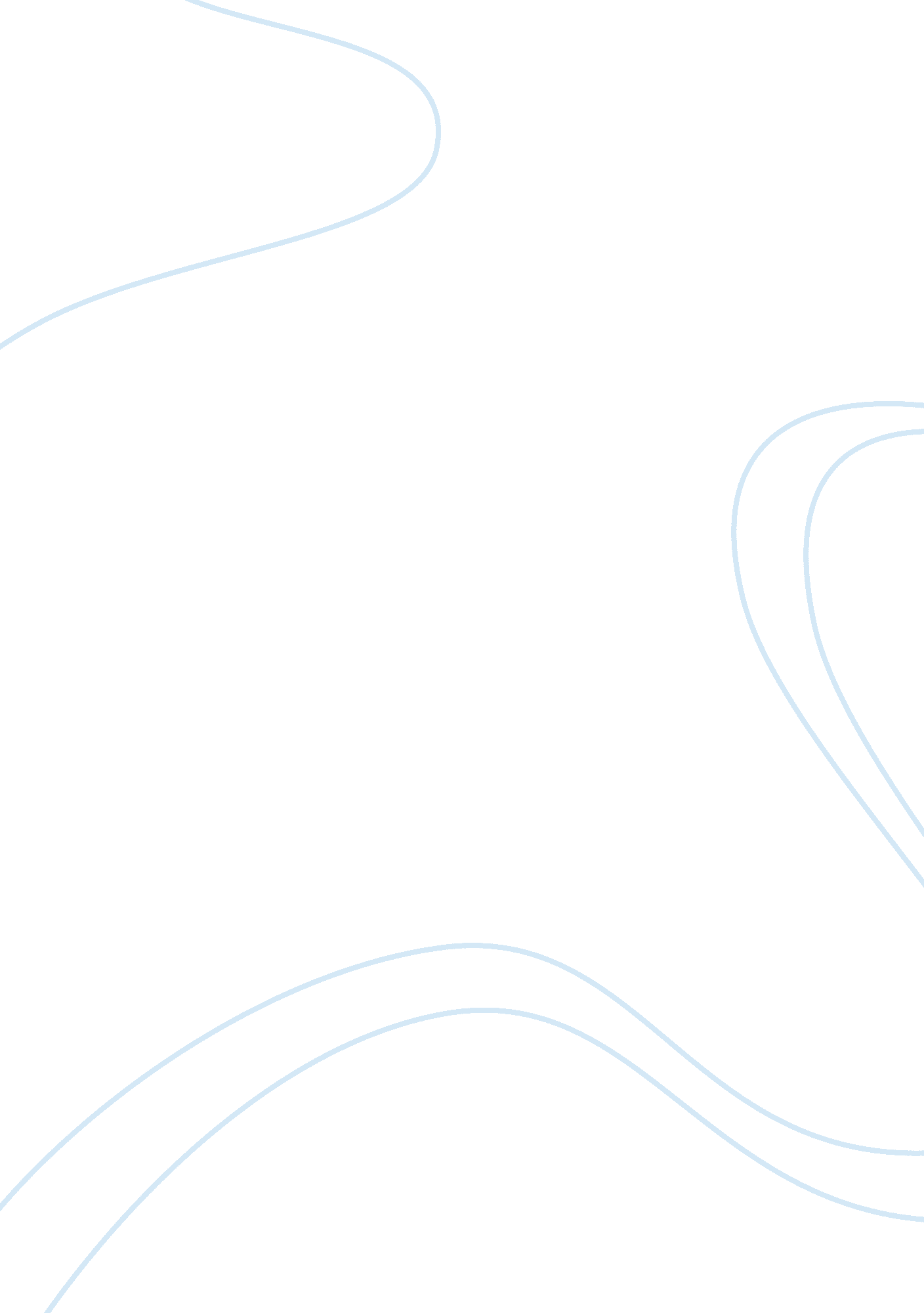 Dell company leverage layout business essayBusiness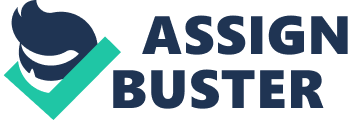 Name: Instructor: Course: Dell Leveraged BuyoutA leveraged buyout is well known as the attainment of a different company while using a significant quantity of loaned money so as to attain the cost of attainment. Regularly, the possessions belonging to the company that is being acquired act as collateral for the loans which is an addition to the property of the company acquiring. Leveraged buyouts main purpose is to permit companies and encourage large acquisitions without involving a lot of commission of a lot of capital. In this essay will look closely into the Dell's planned leveraged buyout as we discuss the reasoning and financials behind the decision not forgetting how this will affect Dell's future as a PC maker, as they transition into more of a modern IT services and products company with an analysis on what this means for current Dell technologies and products in relation to Computer Information Science. Dell company leverage layout The dell company made an announcement On February 5th 2013, stating that it had received an offer from a team of investors to purchase the firm at $24. 4 billion, turning out to be $13. 65 per share. However, as agreed date set by the board to look for better offers coming from the market. In comparison to other leverage buy-outs, which are normally held for the purpose of eradication of the current management bringing superior competence and also to unlocking the potential unseen worth for investors? The leverage buy out, is being approved by the CEO, founder, president and the major shareholder of Dell namely Michael Dell. Key prime cause behind the decision of going private involves the Dell stock which has been declining time after time since last year. The founder of dell, has been criticized for not having the capacity required to lead the company healthy during the shifting times, making comparisons with the downturn in charge of the fortunes of Apple. Hence assuming that with the company being private, Michael Dell should be capable of taking part in long-term decisions regarding the company, leading to short-term hit on revenues. In a couple of meetings in Austin and other places David Johnson known as the Blackstone executives managing the firm’s activities, the founder said he is likely to sustain their proposal only through retaining an influential position, a second person who is familiar with the talks said that Negotiations are taking place, and an agreement between the two sides may not be the same. Michael Dell said that he decided on taking his company private in a $24. 4 billion operation with Silver Lake Management LLC. Currently he is putting his 15. 6 percent stake into use as leverage hence preserving his management position whiles the weighs competing offers from Blackstone and billionaire investor known as Carl Icahn. Dell offers with other companies Silver Lake: Blackstone had assumed Michael Dell wouldn’t take part in buyout with the firm. Silver Lake, a few days ago apparent him as hostile toward their proposal, at the moment its considered likely that the CEO may withdraw from their joint offer and get an alternative one. Original Bid: The challenges in relation to the original deal, occurred as Dell struggles to catch up with the new competitors in sectors of mobile and business services, the CEOs plan was to retool Dell by make it known as makers of data-center gear and software for corporation. Blackstone’s negotiations with the CEO have been productive because the private-equity firm has not mentioned wanting to replace him. June Kickoff: CEO shares dropped by 1 percent to $14. 30 according to close in New York, almost 4. 8 percent more than original takeover price. This lead to negotiations for a likely buyout of Round Rock and Texas- based Dell which were rubbed off later by the company’s major outside investor. CEO Dell informed his board according to him that going private would perfectly suit the action since it would allow him to increase spending on development. Impacts of Dells Leveraged Buyout Dell’s position in the client computing business: it’s our believe Dell would like to remain in business. The participation of Microsoft in the LBO may contribute toward transformed joint labors in sectors where both companies have struggled in the past. Dell has been focused in to reinvent itself to be an endeavor solution provider. A certain perception still knows Dell for being a " PC" company. This still makes up around 49 percent of its total revenue. Dell's PC trade is significant to the organization since it generates a lot of cash flow and revenue. Low boundaries denote that the PC industry is not adequate to maintain or develop the overall company. Even though, Dell has declared in its public that the PC production " continues to be a vital part of our approach," this part should be anal sized with a lot of caution. The customers have no want for the upcoming battle, but will have to scrutinize the condition for danger signs examples are belated deliveries, unfinished or improperly content orders or be short of account squad responsiveness. PC customers must cautiously examine these and other features, and set up other strategies with other suppliers just in case the need arises. Make sure agreement language enables OEM switch with no penalty, hence a substitute arrangement can be stated. Although the industry is likely to remain essential to Dell. This spot has the most aggressive cannibalization challenge. Impact on validation, restoration and relocation of product offerings and divestments: information regarding specific strategy is limited but, in all aspects, enterprises ought to make sure they are sensitive of contemporary, designed and contracted performance levels having particular timelines just for deliverables, as well as frequently analysis these with their Dell legislative body. Dell has some work to take part in; clients' require being familiar with how it will crash their continuing procedures plus find out whether long-term commitment with Dell is possibleOutlook for the outcome of the LBOThe wide-ranging plan of developing to be more of a project answer contributor will remain intact. The query of timing, even if, will be a rising variable. The LBO may view Dell increase speed towards a number of the rationalization processes. The area that Gartner mentions as being of most planned significance to Dell, along with those likely to perceive the majority investment, include the security, networking, storage, server and infrastructure software. The areas which are highly risky are those having low boundaries, an example is consumer PCs as well as those with the majority overlap. The journey towards becoming an enterprise dealer does not essentially denote lack of focus in relation with the client computing part of the production. Though a number of areas, example being the as consumer PCs, might see a removal, the occurrence of Microsoft as a major investor might indicate a transformed drive into areas examples are tablets and smart phones. The users ought to design circumstances by means of a number of aspects as well, although not narrowed to, the amount of their investment involving some technology area, the total of overlap inside Dell's portfolio, also the level involving commoditization plus border profile in relation to the technology region, and time frames considered for the investment. Comparisons to IBM In the data center, one needs both physically powerful and permanent presentation to handle thedesires of the employees as well as clientele, and higher organization technologies to keepequipped operating cost down. High in the midst of these equipped operating costs is the command cost which is related to the operation cost also cooling the servers. Two applications known as the Dell Open Manage Power Center which is managing aDell Power Edge R720 attendant plus the IBM® Systems Director Active Energy Manager, anIBM Systems Director plug-in, managing an IBM System x3650 M4 attendant. with the aim of considerate the conduct that their particular authority organization tools manipulate presentation and rule procedure in the statistics core. We all ears on the aspects’ approaches to creating authority limits, as well recognized as the power capping. In the tests, Dell release Managed influence Center provided in additional specific power which limits more than IBM Active Energy Manager. The distinction between the true authority used by the Dell company solution and the control border set was 2 percent or even less, against a difference of 4 to 8 percent with the IBM solution. The smaller gap lets administratorsmaximize the number of servers that can fit within the data center’s total power capacity. Increasing data center density in this way saves money. Dell Open Manage Power Center also offered greater management flexibility out of the box, including the ability to easily set priorities among servers and to initiate an emergency power response. The Dell Power Edge R720 also offered larger performance as measured in terms of watt an advanced a much higher operational temperature, via the Dell Fresh Air , than the IBM System x3650 M4. The energy-saving aspects that lead to an important information center energy and cost savings towards the enterprise. Dell claims that IBM® company ships BladeCenter® in larger amounts of even 62 boxes. For some time now, IBM has presented " Configure to order" IBM as the center blades solutions via a prosess know as the IBM Business Partners if not directly from IBM which enables consumers ' to receive the IBM BladeCenter mainly customized to suit their applications. A number of the IBM BladeCenter offering the customer solutions is shipped in via a single package. What means to dell technology and its skills In a spectacular shift, Michael Dell has publicly announced strategy for take back in full control over his company before the second quarter in this year. The billion dollar contract is symbolic of a PC market which is shaken up due to the radical rise of smart phones and over the past decade. Tablets and cloud computing over the past decade. Coerced of this contract to action is mutual to the one that involves totally redefine regarding the outlook of the market. Overall sales pc is significantly decreasing; It is not a secret that the sales of pc have been decreasing. Nevertheless there are five main cast lists in the PC game world; the total of the lesser ones is a major share of the market. How do they relate? It symbolic that even a small decrease in sales of PC greatly shapes even the dominant companies like Dell, Apple, hp, and Acer. Nearly every one of the companies can hardly manage an occurrence in the market of mobile and are awkwardly reliant on the revenue generated by sales of their laptops and desktops. That model was performing just okay, just until public shifted to purchasing personal computers. Hence the PC companies struggled to maintain themselves money-wise, appease from uneasy investors, plus rewiring their production strategies. Jay Chou, higher-ranking research analyst explains that the industry has been alert on splintering inventory and organizing to launch a better generation regarding products hence the consumers have channeled their attention to alternative products like tablets. Radical change in PC companies to stay competitively; LBO of Dell reveals a real and sore truth felt most PC companies at the moment. The fundamental restructuring is an essential key to staying aggressive in the current market. The publics increasing appetite towards tablets and smart phones keep increasing the pressure of the companies e. g. Dell should make exciting products so as to keep clients coming to purchase. They require enticing us towards replacing our aging and showing diversity that their trade towards fitting a vibrant tech market. This explains why Michael Dell focuses to take the company private. It will make the company be free from being answerable to public shareholders on every now and then basis in addition to the company will gain the freedom to build structure internationally. Conclusion This essay with a focus on researching the on Dell’s planned leveraged buyout and further discusses the analysis and financials behind the decision of planned buyout. The essay further focuses on how buyout will affect the company’s future as a PC maker as they change into more forms of IT services along with products company. It clearly points out the comparisons to IBM with an analysis of what this means for current Dell technologies and products in relation to Computer Information Science. Work cited Barba, Vincenzo. Profili civilistici del leveraged buyout. Milano: Giuffrè, 2003. Print. Carey, David, and Jeffrey McCracke. " Dell Leveraged Buyout." techonology evolvement 1. 1 (2010): 15. blogerist. Web. 29 June 2013. Ricadela, Aaron. " ceo of dell." dell buyout 6. 1 (2013): 503-523. bloomergy. Web. 30 Apr. 2013. 